8 классТема: Роль болезнетворных микробов и вирусов в развитии инфекционных болезней. Профилактика СПИДа.Цель: Образовательная: а) сформировать знания о роли микробов и вирусов развитии инфекционных заболеваний;б) изучить профилактику СПИДа. Воспитательная: продолжить формирование научного мировоззренияРазвивающая: развить навыки оказания первой помощи пострадавшемуТип урока: Комбинированный                                    Методы и методические приемы: 1. Словесные: рассказ, беседа                                                               2. Логические:  анализ, синтез, обобщение                                                              3. Организационные: работа в группах                                                              4. Наглядные: просмотр видео, презентацияОборудование: технические и мультимедийные средства, ватманы 2 шт, фломастеры.                                                  Ход урока:Организационный моментПриветствие класса. Проверка готовности к уроку. Знакомство с темой урока и целью. II. Проверка знанийНа предыдущем уроке мы с вами познакомились с компонентами внутренней среды организма, выяснили как эти компоненты взаимосвязаны между собой, а так же подробно изучили состав и функции клеток крови. Давайте вспомним всё, что мы изучили по данной теме.Индивидуальный опрос: двум учащимся предлагается на доске выполнить задания по карточкам, третий учащийся выполняет задание на листочке.Карточка 1: «Внутренняя среда организма» (базовый уровень)Внутренняя среда организма – это ….Заполните схему: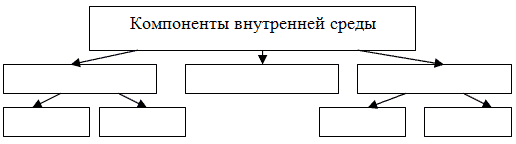 Карточка 2: Заполните таблицу «Клетки крови и их значение» (повышенный уровень)Карточка 3: Выполните задание: (высокий уровень)В биологической лаборатории на препаратах крови человека и лягушки были утрачены этикетки. По каким признакам можно определить где какая кровь? Дайте обоснованный ответ.
(Крупные эритроциты, содержащие ядро, человеку принадлежать не могут. Следовательно, это кровь лягушки. Мелкие безъядерные эритроциты могут принадлежать человеку)Фронтальный опрос:Какие форменные элементы крови вам известны?Как строение и состав эритроцита обеспечивает его функцию?Чем опасен для организма угарный газ?Какую функцию выполняют лейкоциты?Что такое фагоцитоз и фагоциты?Как осуществляется процесс фагоцитоза?Назовите имя учёного открывшего это явление?Какие клетки способны к фагоцитозу?Каков механизм образования тромба?Каково значение свёртываемости крови для организма?Наличие каких веществ в плазме крови обуславливает процесс сворачиваемости?Какие параметры крови определяют при анализе крови?Что такое малокровие? Чем оно опасно?Какие органы в организме отвечают за процесс кроветворения?III. Основная часть1. Актуализация знанийЧеловек живет в окружении разнообразных микробов: бактерий, вирусов, грибков, простейших. Любой организм при этом защищается от них различными способами. Сегодня на уроке мы разберём основные механизмы защиты организма человека от различных инфекций. Иммунитет – способность организма защищать себя от болезнетворных м/о и вирусов, а также от инородных тел и веществ, обеспечивая постоянство внутренней среды организма3. Формы и механизмы иммунитетаСамой древней формой иммунитета является неспецифичный иммунитет, который действует на все виды мироорганизмов, независимо от их химической природы. Другая форма иммунитета – специфический иммунитет– связан со способностью организма распознавать вещества, отличные от его клеток и тканей, и уничтожать только эти чужеродные клетки и веществаАнтигены – чужеродные вещества и микроорганизмы, способные вызывать иммунную реакцию.
* микробы, вирусы, любые другие клетки4. Виды иммунитета- Какие виды иммунитета существуют? (схема)Естественный врожденный иммунитет - это невосприимчивость ко многим болезням, данная человеку от рождения. Например, люди не болеют чумой животных.Естественный приобретенный иммунитет вырабатывается в результате перенесенных болезней. Например, переболев коклюшем, корью, ветряной оспой, люди, как правило, не заболевают этими болезнями повторно.Искусственный активный иммунитет вырабатывается в результате введения в организм убитых или сильно ослабленных возбудителей болезни в форме вакцины. При этом организм вырабатывает антитела против данной инфекции и после прививки (так называется данная операция) человек чаще всего не заболевает или болеет более легко. Подобные прививки делают от дифтерии, туберкулеза, полиомиелита и т. д.Пассивный искусственный иммунитет - это введение готовых антител заболевшему человеку в форме лечебной сыворотки. Лечебную сыворотку получают из плазмы крови животных или человека, перенесших инфекционное заболевание. Такую лечебную сыворотку применяют, например, при тяжелой инфекционной болезни-дифтерии.Развитие очень опасной болезни - столбняка - можно предотвратить своевременным вливанием противостолбнячной сыворотки.Так как при использовании лечебных сывороток антитела не образуются в организме, а вводятся в него извне, то они сохраняются в крови очень недолго. Через некоторое время организм вновь становится восприимчивым к болезням.В организме человека иммунитет вырабатывается не ко всем инфекционным болезням. Некоторыми из них можно болеть много раз в жизни, например, ангиной.5. Заключительное слово учителяВ настоящее время достаточно распространенным неизлечимым заболеванием является СПИД (синдром приобретенного иммунодефицита). Возбудитель этого заболевания - вирус иммунодефицита человека (ВИЧ) делает иммунную систему неработоспособной, и люди умирают от тех микробов, бактерий, грибков, которые здоровому, то есть со здоровой иммунной системой, человеку абсолютно безопасны.Профилактикой СПИДа является соблюдение следующих правил:исключение случайных половых связей;использование для инъекций одноразовых шприцов.Предлагаю вам поговорить о профилактике заражения Вич-СПИДом.       Учащимся раздаются ватманы и фломастеры.       Вам необходимо приготовить постер на тему «Мы против СПИДа».       После завершения, каждая из команд должны защитить свою работу.       Выполнение заданий. Защита.        Обсуждение:  Вич-СПИД не передается:через рукопожатия и объятиячерез поцелуйпри совместном пользовании ванной и туалетом.при совместном использовании столовых приборов, посуды.по воздуху, при совместном пользовании мебелью, телефонной трубкой и т.д.через укусы насекомыхВич-СПИД передается:от матери к ребенкупри половом контактечерез кровьДомашнее заданиеУчить тему урокаТворческое: приготовить брошюру  Название клеткиКол-ва в 1мм3 кровиСтроениеФункцииМесто образования